สัญญาเลขที่.................../..................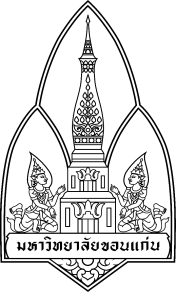 มหาวิทยาลัยขอนแก่นสัญญาจ้างพนักงานมหาวิทยาลัย ประเภทบริหารทำที่ มหาวิทยาลัยขอนแก่นเลขที่ ๑๒๓ หมู่ที่ ๑๖  ถนนมิตรภาพ           		อำเภอเมือง จังหวัดขอนแก่น  วันที่  ...............    เดือน  ................................. พ.ศ.   ….....	หนังสือสัญญาจ้างพนักงานมหาวิทยาลัยฉบับนี้  ทำขึ้นระหว่างมหาวิทยาลัยขอนแก่น   โดย  .................................................ตำแหน่ง....................................... เป็นผู้แทนหรือผู้รับมอบอำนาจตามคำสั่งมหาวิทยาลัยขอนแก่น     ที่ ........./…... ลงวันที่ ...................  พ.ศ. ......  ซึ่งต่อไปในสัญญานี้เรียกว่า“มหาวิทยาลัย” ฝ่ายหนึ่งกับ  ………………………………… อายุ  …..ปี  อยู่บ้านเลขที่ …. ถนน…………….….   ตำบล……………..…. อำเภอ………………….  จังหวัด……………    รหัสไปรษณีย์  ........ โทรศัพท์ ……………. ซึ่งต่อไปในสัญญานี้เรียกว่า “พนักงานมหาวิทยาลัย” อีกฝ่ายหนึ่ง ทั้งสองฝ่ายต่างได้ตกลงร่วมกันทำสัญญาจ้างไว้ต่อกันดังต่อไปนี้ข้อ 	๑  มหาวิทยาลัยตกลงจ้างและพนักงานมหาวิทยาลัยตกลงรับจ้างทำงานให้แก่มหาวิทยาลัย   โดยเป็นพนักงานมหาวิทยาลัย ประเภทบริหาร ตำแหน่ง…………..…………………………...และตำแหน่งอื่นที่ได้รับแต่งตั้งเพิ่มเติมในภายหลัง สังกัด............................................ตั้งแต่วันที่......................................ถึงวันที่.....................................ข้อ 	๒	พนักงานมหาวิทยาลัยผู้ใดไม่ผ่านเกณฑ์การประเมินผลการปฏิบัติงาน หรือไม่ปฏิบัติตามสัญญาฉบับนี้ไม่ว่าข้อใดข้อหนึ่งก็ตาม มหาวิทยาลัยมีสิทธิสั่งให้พ้นสภาพตามสัญญาฉบับนี้ได้ทันที และพนักงานมหาวิทยาลัยยินยอมสละสิทธิเรียกร้องใด ๆ ที่อาจเกิดขึ้นจากการสั่งให้พ้นสภาพทั้งสิ้นทุกประการข้อ	๓  	มหาวิทยาลัยและพนักงานมหาวิทยาลัย ตกลงอัตราค่าจ้าง ดังนี้กรณีบรรจุใหม่ให้ได้รับอัตราค่าจ้างในอัตราเริ่มต้นเดือนละ ............................... บาท (......................................................) และได้รับเงินค่าตอบแทนหรือสิทธิประโยชน์อื่นๆ ตามที่กำหนดในข้อบังคับ ระเบียบ ประกาศ หรือคำสั่งของมหาวิทยาลัย แต่ทั้งนี้พนักงานมหาวิทยาลัยต้องเป็นผู้รับภาระในการเสียภาษีเงินได้ประจำปี กรณีเปลี่ยนสถานภาพมาจากข้าราชการหรือลูกจ้างประจำให้ได้รับอัตราค่าจ้างเท่ากับเงินเดือนสุดท้ายก่อนเปลี่ยนสถานภาพ ในอัตราเริ่มต้นเดือนละ ............................... บาท (......................................................) รวมทั้งให้ได้รับค่าจ้างเพิ่มขึ้นจากเงินเดือน เดือนสุดท้ายก่อนเปลี่ยนสถานภาพ   ในอัตราร้อยละตามที่สภามหาวิทยาลัยกำหนด และได้รับเงินค่าตอบแทนหรือสิทธิประโยชน์อื่นๆ ตามที่กำหนดในข้อบังคับ ระเบียบ ประกาศ หรือคำสั่งของมหาวิทยาลัย แต่ทั้งนี้พนักงานมหาวิทยาลัยต้องเป็นผู้รับภาระในการเสียภาษีเงินได้ประจำปีข้อ	๔  พนักงานมหาวิทยาลัยมีหน้าที่รับผิดชอบภาระงานตามที่มหาวิทยาลัยกำหนด หรือหัวหน้าส่วนงานอาจกำหนดภาระงานให้สอดคล้องกับภารกิจของส่วนงานก็ได้ โดยให้กำหนดไว้ในข้อตกลงการปฏิบัติงานในแต่ละรอบของการประเมิน         .........................................................................พนักงานมหาวิทยาลัยสัญญาเลขที่.................../..................        ทั้งนี้ หลักเกณฑ์และวิธีการประเมินผลการปฏิบัติงาน และการกำหนดสมรรถนะ ความรู้ความสามารถ และทักษะที่จำเป็นในการปฏิบัติงาน ให้เป็นไปตามหลักเกณฑ์ที่มหาวิทยาลัยกำหนด 	ข้อ	๕  พนักงานมหาวิทยาลัยตกลงปฏิบัติงานให้กับมหาวิทยาลัย ตามที่ได้กำหนดไว้ในข้อกำหนดภาระงานที่มหาวิทยาลัยกำหนดไว้ในแต่ละตำแหน่งด้วยความซื่อสัตย์ สุจริต รับผิดชอบเต็มกำลังความสามารถของตน และแสวงหาความรู้และทักษะเพิ่มเติมหรือกระทำการใด ๆ ให้กับกิจการในหน้าที่มีคุณภาพและผลงานดีขึ้นพนักงานมหาวิทยาลัย  ต้องรักษาผลประโยชน์ของมหาวิทยาลัยไม่นำความลับ หรือข้อมูลของมหาวิทยาลัยไปให้ผู้หนึ่งผู้ใด  หรือเปิดเผยให้ผู้หนึ่งผู้ใดทราบ  โดยมิได้รับอนุญาตจากมหาวิทยาลัย	ข้อ	๖  พนักงานมหาวิทยาลัยตกลงอุทิศเวลาในวันและเวลาทำงานของตนให้แก่มหาวิทยาลัยอย่างเต็มความสามารถและไม่กระทำการอย่างหนึ่งอย่างใด ในการที่จะก่อให้เกิดความเสียหายแก่กิจการหรือชื่อเสียงของมหาวิทยาลัยไม่ว่าโดยทางตรงหรือทางอ้อม และปฏิบัติตนให้อยู่ในระเบียบวินัยการทำงาน ที่มหาวิทยาลัยกำหนดไว้อย่างเคร่งครัด	ข้อ	๗  การลาของพนักงานมหาวิทยาลัยให้เป็นไปตามข้อ ๓๐ แห่งข้อบังคับมหาวิทยาลัยขอนแก่น ว่าด้วย การบริหารงานบุคคล พ.ศ. ๒๕๕๘ และที่แก้ไขเพิ่มเติม    		ข้อ	๘  การไปศึกษา ฝึกอบรม ดูงาน ประชุม สัมมนา ปฏิบัติงานวิจัย การไปเพิ่มพูนความรู้ทางวิชาการ  หรือการไปปฏิบัติงานบริการวิชาการของพนักงานมหาวิทยาลัย ให้เป็นไปตามข้อบังคับ ระเบียบ ข้อกำหนด หรือประกาศที่มหาวิทยาลัยกำหนด	ข้อ	๙  ในระหว่างการจ้างตามสัญญานี้  ถ้าคู่สัญญาฝ่ายใดฝ่ายหนึ่ง  มีความประสงค์จะเลิกสัญญานี้ก่อนกำหนดเวลา คู่สัญญาฝ่ายนั้นต้องบอกกล่าวเป็นหนังสือให้คู่สัญญาอีกฝ่ายหนึ่งทราบล่วงหน้าไม่น้อยกว่า ๓๐ วัน มิฉะนั้น คู่สัญญาฝ่ายนั้นต้องรับผิดชอบชดใช้ค่าเสียหายให้ข้อ	๑๐	เหตุแห่งสัญญาสิ้นสุดพนักงานมหาวิทยาลัยต้องพ้นสภาพตามข้อ ๓๘ และข้อ ๔๐ แห่งข้อบังคับมหาวิทยาลัยขอนแก่น ว่าด้วย การบริหารงานบุคคล พ.ศ. ๒๕๕๘พ้นจากตำแหน่งตามหลักเกณฑ์ที่มหาวิทยาลัยกำหนดมหาวิทยาลัยบอกเลิกสัญญาจ้าง ในกรณีที่แพทย์ซึ่งมหาวิทยาลัยรับรองตรวจ  และให้ความเห็นว่าพนักงานมหาวิทยาลัยมีสุขภาพไม่เหมาะสมที่จะปฏิบัติงานต่อไปฝ่าฝืนสัญญานี้ หรือ ในกรณีที่ทำให้มหาวิทยาลัยได้รับความเสียหายมหาวิทยาลัยบอกเลิกสัญญาจ้าง ตามข้อ ๑๐ ของสัญญานี้	ข้อ	๑๑	ในระหว่างการจ้างตามสัญญานี้ มหาวิทยาลัยมีอำนาจสั่งให้พนักงานมหาวิทยาลัย       พ้นสภาพได้ทันที โดยไม่ต้องจ่ายค่าชดเชยและหรือค่าสินไหมทดแทนใด ๆ ทั้งสิ้น ในกรณีอย่างใดอย่างหนึ่งดังต่อไปนี้ คือทุจริตต่อหน้าที่ หรือกระทำความผิดอาญาโดยเจตนากระทำต่อมหาวิทยาลัยเจตนาหรือจงใจฝ่าฝืนสัญญานี้ทำให้มหาวิทยาลัยได้รับความเสียหายประมาทเลินเล่อเป็นเหตุให้มหาวิทยาลัยได้รับความเสียหายอย่างร้ายแรงฝ่าฝืนข้อบังคับเกี่ยวกับการปฏิบัติงาน ระเบียบ หรือคำสั่ง ของมหาวิทยาลัย อันชอบด้วยกฎหมาย และเป็นธรรม และมหาวิทยาลัยได้ตักเตือนเป็นหนังสือแล้ว เว้นแต่ กรณีที่ร้ายแรงมหาวิทยาลัยไม่จำเป็นต้องตักเตือน หนังสือให้มีผลบังคับได้ไม่เกิน  หนึ่งปี นับแต่วันที่พนักงานมหาวิทยาลัยได้กระทำผิด...........................................................พนักงานมหาวิทยาลัยสัญญาเลขที่.................../.................ถูกสั่งลงโทษปลดออก  ไล่ออกขาดงานติดต่อกันรวมทั้งวันหยุดราชการเป็นเวลาไม่น้อยกว่า ๑๕ วัน โดยไม่มีเหตุผลอันสมควรได้รับโทษจำคุกตามคำพิพากษาถึงที่สุดให้จำคุก ในกรณีถ้าเป็นความผิดที่ได้กระทำโดยประมาท หรือความผิดลหุโทษ ต้องเป็นกรณีที่เป็นเหตุให้มหาวิทยาลัยได้รับความเสียหายกรณีอื่น ๆ ตามที่ ก.บ.ม. กำหนดข้อ ๑๒	ถ้าพนักงานมหาวิทยาลัยปฏิบัติหรือละเว้นการปฏิบัติหน้าที่หรือกระทำการใด ๆ ในระหว่างการเป็นพนักงานมหาวิทยาลัยเป็นเหตุให้เกิดความเสียหายแก่มหาวิทยาลัย พนักงานมหาวิทยาลัยยินยอมชดใช้ค่าเสียหายตามที่มหาวิทยาลัยเรียกร้องทุกประการ ภายในเวลากำหนด และยินยอมให้มหาวิทยาลัยหักเงินค่าจ้าง หรือเงินอื่นใด       ที่พนักงานมหาวิทยาลัยมีสิทธิได้รับจากมหาวิทยาลัยเป็นการชดใช้ค่าเสียหายได้เว้นแต่ความเสียหายนี้เกิดจากเหตุสุดวิสัย                                                                                          	ข้อ	๑๓	ในระหว่างการจ้างตามสัญญานี้ พนักงานมหาวิทยาลัยยินยอมให้มหาวิทยาลัยเปลี่ยนแปลงประเภทพนักงานมหาวิทยาลัย หรือตำแหน่งพนักงานมหาวิทยาลัยได้ตามที่มหาวิทยาลัยเห็นสมควร รวมทั้งยินยอมให้มหาวิทยาลัยส่ง สับเปลี่ยน หรือโยกย้ายพนักงานมหาวิทยาลัยไปทำงานให้กับหน่วยงานอื่นใดตามที่มหาวิทยาลัยเห็นสมควร	ข้อ	๑๔	การจ่ายเงินชดเชยกรณีออกจากงานของพนักงานมหาวิทยาลัย ให้เป็นไปตามข้อบังคับ  ที่มหาวิทยาลัยกำหนด    	ข้อ	๑๕  พนักงานมหาวิทยาลัยและมหาวิทยาลัยสามารถกำหนดรายละเอียดของสัญญานี้เป็นการเพิ่มเติมได้ หากเห็นเป็นการสมควรให้กำหนดขึ้นเป็นเอกสารแนบท้ายฉบับนี้ก็ได้ และให้ถือเป็นส่วนหนึ่งของสัญญาฉบับนี้ด้วย    ข้อ  ๑๖  ในระหว่างการจ้างตามสัญญานี้ หากพนักงานมหาวิทยาลัยปฏิบัติงานตามสัญญาจ้างแล้วก่อให้เกิดสิ่งประดิษฐ์ใหม่ หรือสร้างสรรค์ผลงานใหม่ให้สิทธิบัตรในสิ่งประดิษฐ์ หรือลิขสิทธิ์ของผลงานที่สร้างสรรค์ดังกล่าวตกเป็นกรรมสิทธิ์ของมหาวิทยาลัยขอนแก่น  สัญญานี้ทำขึ้นสองฉบับมีข้อความถูกต้องตรงกัน คู่สัญญาอ่านตรวจสอบและเข้าใจข้อความในสัญญาโดยละเอียดตลอดแล้ว  จึงลงลายมือชื่อไว้เป็นหลักฐานต่อหน้าพยาน และต่างฝ่ายต่างเก็บรักษาไว้ฝ่ายละฉบับ(ลงชื่อ)........................................................................มหาวิทยาลัย                                    	              (.....................................................)(ลงชื่อ)........................................................................พนักงานมหาวิทยาลัย
               (………………….………………………..)(ลงชื่อ)........................................................................พยาน
               (………….……………..…………………)(ลงชื่อ)........................................................................พยาน
               (.................…………..…………………)หมายเหตุ   เอกสารแนบท้ายสัญญาจ้างฉบับนี้ (ถ้ามี)  ได้แก่
                   ๑.  …………………………						           จำนวน  ...... หน้า
                   ๒.  …………………………							 จำนวน  ...... หน้า